                          TORNEIO COPA AMÉRICA 2019 – CLUBE ESTORIL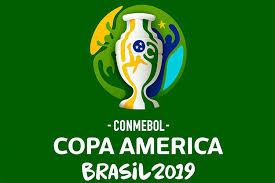 Artigo No. 01 - FinalidadeEste torneio tem como finalidade incrementar a prática do Futebol Suíço numa confraternização de respeito e amizade, onde os atletas participantes, torcedores de diversas equipes do futebol brasileiro terão a chance de “vestir a camisa de uma seleção’’ aproveitando o espirito esportivo da copa américa.ORGANIZAÇÃOArtigo No. 02 - Organização Realização do Clube Estoril juntamente com o Departamento de Esporte do Clube e Coordenação de futebol responsável pela  organização dos jogos em conformidade com o disposto neste regulamento.INSCRIÇÕESArtigo No. 03 - ParticipantesSomente poderá participar do “Torneio Copa América  2019 – Clube Estoril, associados do Clube Estoril, com Dezesseis anos completos ou mais, associados que completem dezesseis anos no ano de 2019, desde que o responsável assine o documento de “Termo de responsabilidade” disponibilizado pelo Departamento de Esportes e pessoas convidadas pela Coordenação de Futebol, neste caso somente para a posição de goleiro, caso haja a necessidade.Artigo No. 04 - PeríodoO período de inscrição será 14/06/2019 á 10/07 /2019 a  organização estará fixado em mural o cartaz do torneio com as informações e também  colocará  no site do clube www.clubeestoril.com.br. As datas para a semifinal e final, somente poderão ser definidas após o período de inscrição, devido a montagem das equipes e respectivos grupos e cruzamentos.Parágrafo Único: Após a data final não serão mais aceitas inscrições, devido a necessidade de montagem das equipes. Artigo No. 05 – FichaA ficha de Inscrição será disponibilizado pela Coordenação de futebol, que estará disponível no caixa da lanchonete do clube, estas deverão ser inscritas por associados que desejem jogar na sua posição de preferência  Para inscrever-se deverá informar o nome completo, numero do titulo, telefone para contato e assinar, sem estas quatro informações a inscrição será considerada inválida.Artigo No. 06 – Inscrição no timeO associado fará inscrição e colocará o seu nome completo, cel., posição  na ficha de Inscrição. Valor da Inscrição é de R$ 20,00 Reais .MONTAGEM DAS EQUIPESArtigo No. 07 – Montagem, Mínimo e Máximo de atletasAs equipes serão formadas pela coordenação de futebol com objetivo de forma equipes competitivas e respeitando cada atleta , tendo vista que cada equipe poderá ter no máximo 12 atletas  inscritos.Artigo No. 08 – Divisão de equipeA montagem das seleções será feita pela coordenação nos seguintes critérios; “1 Atacante BOM,1 Meia BOM,1 Zagueiro BOM” e assim sucessivamente será composto a seleção pelos restantes dos atletas inscritos.Artigo No. 09 – Montagem da equipeNo caso de  cada seleção terá 12 atletas  associados inscritos em uma equipe, será levado em consideração na montagem, primeiramente o “nível técnico” que cada equipe terá, e será dividida em 2 Grupos A e B entendendo que isso exigirá que cada equipe tenha a condição de “competir”, ou seja, evitando montar uma equipe forte e na (s) outra (s) os associados ficarem sem ninguém de um nível técnico melhor e assim tornar a equipe sem condição de competir também, assim estamos garantindo a condição de competitividade de todos. Ressaltamos que o goleiro não será considerado nesta montagem de time.Artigo No. 10 – Aprovação da equipeApós a montagem das equipes feita pela coordenação de futebol, as equipes serão apresentadas pelas respectivas equipes. Caso seja necessário, alguma correção será feita ajuste na montagem procurando dar uma maior competitividade no torneio.Parágrafo Único: A Coordenação de Futebol é soberana e poderá vetar a participação de alguma equipe que esteja formada em desacordo com o presente regulamento.ATLETAArtigo No. 11 – MaterialNão será permitido em hipótese alguma o uso de chuteiras de travas e ou chuteiras de travas cerradas. Para a disputa da partida o atleta terá que estar calçando tênis tipo suíço, com calção adequado e meião.Artigo No. 12 – Participação JogosTodos Atletas deverá jogar no mínimo 5 minutos cada rodada.Artigo No. 12 – De linhaO atleta terá seu direito reservado, para atuar em qualquer posição, desde que, não tenha atuado em outra equipe.Parágrafo Único: Ao se inscrever automaticamente o atleta estará assumindo o compromisso de participar dos jogos nas datas (sábado) e horários estabelecidos.Artigo No. 13 – GoleiroOs goleiros inscritos no jogo, no momento do jogo, o arbitro chamará os capitães e será feito um sorteio para determinar em qual “meta” cada um atuará. Os goleiros terão sua classificação a parte dos atletas de linha, aonde ao final os 4 melhores irão para a semifinal, também nesta fase (semifinal) será montado a tabela dos jogos e a partir deste jogo não haverá mais mudança para a final.DISPUTASArtigo No. 14 - TempoCada partida a duração de 2 (dois) tempos de 25 (vinte e cinco) minutos, com intervalos de 5 (cinco) minutos. Haverá tolerância no máximo de 15 (quinze) minutos no tempo programa na tabela de jogos para a apresentação das equipes.Artigo No. 15 – Dia e HorárioO torneio será disputado aos sábados a partir das 15:00 horas e assim sucessivamente para todas as rodadas. Poderá haver partidas em outros dias e/ou horários, dependendo das condições climáticas e estas serão marcadas pela Comissão de Futebol.§ 1º.: Terminado o prazo de tolerância, ficará a critério da coordenação questionar junto ao capitão da equipe adversária, se aceita ou não aguardar a equipe entrar em campo para iniciar o jogo.§ 2º.: Em caso de W.O., a equipe estará automaticamente eliminada do torneio.§ 3º.: Em caso de W.O., a equipe adversária ganhará o jogo pelo placar de 1x0.§ 4º.: Em caso de W.O. e sem nenhum motivo justificável, os atletas da equipe que não estiverem presentes perderá (ão) 08 (oito) pontos no próximo campeonato promovido pelo Clube Estoril.Artigo No. 16 - SubstituiçãoA substituição dos atletas será livre, dentro os participantes da equipe.§ 1º.: Somente o goleiro poderá ser substituído por outro, por motivo de contusão e/ou outro grave.Artigo No. 17 – FaltasTodas as faltas serão de interpretação do árbitro e serão de cobrança direta. A equipe que atingir a marca de 6 (seis) faltas coletivas por período (1o. tempo, 2o. tempo), será punida cada falta “posterior” com a cobrança de tiro livre direto, na marca posterior ao pênalti.Artigo No. 18 – LateralAs cobranças dos arremessos laterais serão somente com as mãos.Artigo No. 19 - InícioUma partida somente poderá ser disputada, quando estiverem presentes no mínimo 6 atletas de linha em cada equipe mais os goleiros, sendo que sua continuidade poderá ocorrer com 5 na linha.Artigo No. 20 – Término AnormalQuando uma equipe ficar com menos de 5 (cinco) atletas, seja qual for o motivo, a partida deverá ser encerrada e a equipe perderá os pontos da partida seja qual for o placar, ficando mantido o resultado do momento que se encerrou a partida para a equipe completa. Caso ambas fiquem reduzidas, nenhuma somará pontos e o resultado desconsiderado.Artigo No. 21 – CarrinhoNão será aceito nenhum tipo de jogada que envolva o “carrinho”, sobre nenhum pretexto, que seja apresentado pelo atleta, devendo a arbitragem aplicar tal jogada como falta. Caso o mesmo ainda seja praticado de forma mais desleal, aonde na jogada com o carrinho atinja o adversário, devera ser aplicado cartão amarelo, azul ou vermelho, conforme o critério do arbitro do jogo. Essa será a orientação dada a arbitragem pela Coordenação de Futebol.CLASSIFICAÇÃOArtigo No. 22 - ClassificaçãoAo final das partidas da primeira fase, onde jogarão os times, por grupo, serão classificadas duas equipes de cada grupo para o quadrangular final, os enfrentamentos serão no mesmo grupo na próxima fase o primeiro colocado do grupo A enfrentará o segundo colocado do grupo B e o primeiro colocado do grupo B enfrentará o segundo colocado do grupo A. Artigo No. 23 - PontuaçãoOs pontos serão computados por equipe, sendo da seguinte forma:Vitória.................................. 03 pontosEmpate................................. 01 pontosDerrota................................. 00 pontosArtigo No. 24 - DesempateCaso haja empate na somatória de pontos ganhos no final da fase classificatória, o critério de desempate será o seguinte pela ordem de eliminação dos itens:Maior número de vitórias na faseConfronto direto Saldo de gols Maior quantidade de gols marcados Sorteio.Artigo No. 25 – Pontuação dos GOLEIROSOs pontos serão computados individualmente, sendo da seguinte forma:Vitória.................................. 03 pontosEmpate................................. 01 pontosDerrota................................. 00 pontosArtigo No. 26 – Desempate dos GOLEIROSCaso haja empate na somatória de pontos ganhos no final da fase classificatória, o critério de desempate será o seguinte pela ordem de eliminação dos itens:a) Maior número de vitórias na faseb) Menor numero de gols sofridoc) SorteioFASES FINAISArtigo No. 27 – FinaisEm terminado empatado, a disputa pela vitória se dará através de cobranças de 03 (três) penalidades máximas, em se mantendo o empate, serão cobradas penalidades alternadas ate que se defina um vencedor;Parágrafo Único: As cobranças deverão ser executadas, pelos titulares ao final do jogo, caso ainda persista o empate e todos os titulares tenham batido os reservas deverão bater, para somente depois voltar, algum jogados a bater.PREMIAÇÃOArtigo No. 28 – PremiaçãoO Clube Estoril premiará:01 troféu para a equipe Campeã01 troféu para a equipe Vice-Campeã01 troféu para a equipe 3a. ColocadaMedalhas para os atletas Campeão, Vice-Campeão e Terceiro01 troféu para o Artilheiro01 troféu para o Melhor GoleiroPENALIDADES E PUNIÇÕES AOS ATLETASArtigo No. 29 – ExpulsãoA expulsão simples, será punida com uma partida de suspensão.Artigo No. 30 – TumultuarTodo atleta que por algum motivo, tumultuar o torneio ou a disputa das partidas ou mesmo desrespeitar árbitros,estará passivo da penalidade descrita no parágrafo anterior, além de outras punições a serem aplicadas pela Coordenação de Futebol, de acordo com a gravidade do ato.Artigo No. 31 – ExpulsoAtleta expulso pelo árbitro que continuar tumultuando ou prejudicando o andamento normal da partida em curso, ou mesmo, continuar a agredir fisicamente ou verbalmente outro atleta, seja de equipe adversária ou de sua própria equipe, árbitro, comissão organizadora, este estará automaticamente eliminado do torneio, além do que estará sujeito ao enquadramento dentro do Regulamento Interno do Clube Estoril, no que se refere à disciplina.Artigo No. 32 – AbandonoAtleta que abandonar a partida no seu transcorrer, sem nenhum motivo justificável, o mesmo estará automaticamente eliminado do torneio. E o mesmo ainda será enquadrado no artigo que trata de “Tumultuar” o torneio.ARBITROSArtigo No. 33 – CartõesOs árbitros trabalharão com 3 (três) cartões para efeito de punições:Cartão amarelo...................... AdvertênciaCartão azul............................ Suspensão por 3 (três) minutos e na equipeNão poderá entrar outro no lugar desteCartão vermelho................... ExpulsãoArtigo No. 34 – Expulsão\SuspensãoO atleta que por algum motivo for expulso ou suspenso de uma partida e se recusar a abandonar o campo, será dado pelo árbitro a tolerância de 5 (cinco) minutos.Extrapolando este prazo, a equipe ao qual o mesmo pertence será declarada perdedora pelo placar de 1x0, se estiver empatada ou estiver ganhando. Mas, quando estiver sendo derrotada, será mantido o placar para efeito de artilharia e a equipe marcará os pontos citados neste regulamento. E o mesmo ainda será enquadrado no artigo que trata de “Tumultuar” o torneio.CASOS OMISSOSArtigo No. 35 – Casos OmissosCasos omissos ao presente regulamento, serão julgados pela Coordenação de Futebol.Campo Grande/MS, 05 de Junho de 2019.Clube Estoril / Presidente                                               Clube Estoril / Gerente Horacio Andrino                                                              Nelson  ZaminelliClube Estoril / Coordenação de Futebol                         Clube Estoril / Comissão de Futebol Éverton Amaral                                                                  Olavo Jr